ПРОТОКОЛ заседания конкурсной комиссииТамбовского ВРЗ АО «ВРМ»21.02.2020										№ К-10Присутствовали:Председателя конкурсной комиссии -Директор  завода					          			А.И. ГрибковЗам. председателя конкурсной комиссии – Главный инженер завода						Д.В. ШлыковЧлены конкурсной комиссии:Главный бухгалтер							В.В. МуравьеваЗам. директора по экономике и финансам			И.В. КуприяноваЗам.директора по коммерческой работе				А.А. КошеренковЗам. директора по безопасности				 	М.Е. АвксентьевИ.о. начальника отдела экономики и бюджетирования	У.Я. ПреображенскаяИ.о. начальника юридического сектора				И.А. ГромченкоПовестка дня:     О подведении итогов открытого конкурса № 001/ТВРЗ/2020 на право заключения договора  по капитальному ремонту мягкой кровли термообрубного участка здания литейного цеха инв. №1013,  находящегося на балансовом учете Тамбовского вагоноремонтного завода АО «ВРМ» в 2020 году.    Информация представлена начальником энерго-механического отдела – главным энергетиком Узких С.В.Комиссия решила:Согласиться с выводами и предложениями экспертной группы (протокол от 19.02.2020 г. № 001/ТВРЗ/ЭГ)В связи с тем, что единственный претендент ООО «ТамбовСтройРегион-68» признан участником открытого конкурса № 001/ТВРЗ/2020, согласно пп.2) п.2.9.9 документации признать открытый конкурс №001/ТВРЗ/2020 несостоявшимся. 	Решение принято единогласно.Председатель конкурсной комиссии – Директора завода									А.И. Грибков Зам. председателя конкурсной комиссии – Главный инженер завода							Д.В. ШлыковЧлены конкурсной комиссии:Главный бухгалтер								В.В. МуравьеваЗам. директора по экономике и финансам				И.В. КуприяноваЗам. директора по коммерческой работе					А.А. КошеренковЗам. директора по безопасности					 	М.Е. АвксентьевИ.о. начальника отдела экономики и бюджетирования		У.Я. ПреображенскаяИ.о. начальника юридического сектора					И.А. Громченко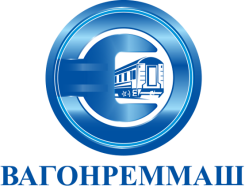 АКЦИОНЕРНОЕ ОБЩЕСТВО «ВАГОНРЕММАШ»Филиал Тамбовский вагоноремонтный завод392009, г. Тамбов, пл. Мастерских, д. 1тел. (4752) 44-49-59, факс 44-49-02, e-mail: tvrz@vagonremmash.ru